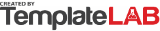 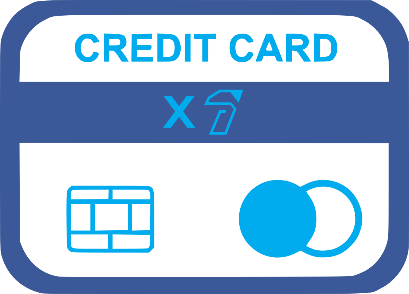 COMPANY NAMEOne Time Credit Card Authorization FormOne Time Credit Card Authorization FormOne Time Credit Card Authorization FormOne Time Credit Card Authorization FormOne Time Credit Card Authorization FormOne Time Credit Card Authorization FormOne Time Credit Card Authorization FormOne Time Credit Card Authorization FormOne Time Credit Card Authorization FormOne Time Credit Card Authorization FormOne Time Credit Card Authorization FormCOMPANY NAMECOMPANY NAMESign and complete this form to authorize COMPANY NAME HERE to make a one-time debit to your credit card listed below.

By signing this form you give us permission to debit your account for the amount indicated on or after the indicated date. This is permission for a single transaction only, and does not provide authorization for any additional unrelated debits or credits to your account.Sign and complete this form to authorize COMPANY NAME HERE to make a one-time debit to your credit card listed below.

By signing this form you give us permission to debit your account for the amount indicated on or after the indicated date. This is permission for a single transaction only, and does not provide authorization for any additional unrelated debits or credits to your account.Sign and complete this form to authorize COMPANY NAME HERE to make a one-time debit to your credit card listed below.

By signing this form you give us permission to debit your account for the amount indicated on or after the indicated date. This is permission for a single transaction only, and does not provide authorization for any additional unrelated debits or credits to your account.Sign and complete this form to authorize COMPANY NAME HERE to make a one-time debit to your credit card listed below.

By signing this form you give us permission to debit your account for the amount indicated on or after the indicated date. This is permission for a single transaction only, and does not provide authorization for any additional unrelated debits or credits to your account.Sign and complete this form to authorize COMPANY NAME HERE to make a one-time debit to your credit card listed below.

By signing this form you give us permission to debit your account for the amount indicated on or after the indicated date. This is permission for a single transaction only, and does not provide authorization for any additional unrelated debits or credits to your account.Sign and complete this form to authorize COMPANY NAME HERE to make a one-time debit to your credit card listed below.

By signing this form you give us permission to debit your account for the amount indicated on or after the indicated date. This is permission for a single transaction only, and does not provide authorization for any additional unrelated debits or credits to your account.Sign and complete this form to authorize COMPANY NAME HERE to make a one-time debit to your credit card listed below.

By signing this form you give us permission to debit your account for the amount indicated on or after the indicated date. This is permission for a single transaction only, and does not provide authorization for any additional unrelated debits or credits to your account.Sign and complete this form to authorize COMPANY NAME HERE to make a one-time debit to your credit card listed below.

By signing this form you give us permission to debit your account for the amount indicated on or after the indicated date. This is permission for a single transaction only, and does not provide authorization for any additional unrelated debits or credits to your account.Sign and complete this form to authorize COMPANY NAME HERE to make a one-time debit to your credit card listed below.

By signing this form you give us permission to debit your account for the amount indicated on or after the indicated date. This is permission for a single transaction only, and does not provide authorization for any additional unrelated debits or credits to your account.Sign and complete this form to authorize COMPANY NAME HERE to make a one-time debit to your credit card listed below.

By signing this form you give us permission to debit your account for the amount indicated on or after the indicated date. This is permission for a single transaction only, and does not provide authorization for any additional unrelated debits or credits to your account.Sign and complete this form to authorize COMPANY NAME HERE to make a one-time debit to your credit card listed below.

By signing this form you give us permission to debit your account for the amount indicated on or after the indicated date. This is permission for a single transaction only, and does not provide authorization for any additional unrelated debits or credits to your account.Sign and complete this form to authorize COMPANY NAME HERE to make a one-time debit to your credit card listed below.

By signing this form you give us permission to debit your account for the amount indicated on or after the indicated date. This is permission for a single transaction only, and does not provide authorization for any additional unrelated debits or credits to your account.Payment SystemCARDHOLDER INFORMATIONCARDHOLDER INFORMATIONCARDHOLDER INFORMATIONCARDHOLDER INFORMATIONCARDHOLDER INFORMATIONCARDHOLDER INFORMATIONCARDHOLDER INFORMATIONCARDHOLDER INFORMATIONCARDHOLDER INFORMATIONCARDHOLDER INFORMATIONCARDHOLDER INFORMATIONCARDHOLDER INFORMATIONCompany /Name:   Company /Name:   Company /Name:   Company /Name:   Company /Name:   Company /Name:   Company /Name:   Company /Name:   Company /Name:   Company /Name:   Company /Name:   Company /Name:   Billing Address:Billing Address:Billing Address:Billing Address:Billing Address:Billing Address:Billing Address:Billing Address:Billing Address:Billing Address:Billing Address:Billing Address:Billing Address:City/State/ZIP: City/State/ZIP: City/State/ZIP: City/State/ZIP: City/State/ZIP: City/State/ZIP: City/State/ZIP: City/State/ZIP: City/State/ZIP: City/State/ZIP: City/State/ZIP: City/State/ZIP: City/State/ZIP: Phone or Email:Phone or Email:Phone or Email:Phone or Email:Phone or Email:Phone or Email:Phone or Email:Phone or Email:Phone or Email:Phone or Email:Phone or Email:Phone or Email:Phone or Email:Date:Date:Date:Date:Date:Date:CREDIT CARD INFORMATIONCREDIT CARD INFORMATIONCREDIT CARD INFORMATIONCREDIT CARD INFORMATIONCREDIT CARD INFORMATIONCREDIT CARD INFORMATIONCREDIT CARD INFORMATIONCREDIT CARD INFORMATIONCREDIT CARD INFORMATIONCREDIT CARD INFORMATIONCREDIT CARD INFORMATIONCREDIT CARD INFORMATIONAccount Type:Account Type:Account Type:VisaVisaVisaMasterCardMasterCardAmerican ExpressAmerican ExpressAmerican ExpressDiscoverDiscoverCardholder Name:Cardholder Name:Cardholder Name:Cardholder Name:Cardholder Name:Cardholder Name:Cardholder Name:Cardholder Name:Cardholder Name:Cardholder Name:Cardholder Name:Account Number:Account Number:Account Number:Account Number:Account Number:Account Number:Account Number:Account Number:Account Number:Account Number:Account Number:Expiration Date:Expiration Date:Expiration Date:Expiration Date:Expiration Date:Expiration Date:Expiration Date:Expiration Date:Expiration Date:Expiration Date:Expiration Date:CVV2 (digits):CVV2 (digits):CVV2 (digits):CVV2 (digits):CVV2 (digits):CVV2 (digits):CVV2 (digits):CVV2 (digits):CVV2 (digits):CVV2 (digits):CVV2 (digits):VERIFICATIONVERIFICATIONVERIFICATIONVERIFICATIONVERIFICATIONVERIFICATIONVERIFICATIONVERIFICATIONVERIFICATIONVERIFICATIONVERIFICATIONVERIFICATIONSignature:Signature:Date:Payment purpose:Payment purpose:Payment purpose:I authorize the above named business to charge the credit card indicated in this authorization form according to the terms outlined above. This payment authorization is for the purpose stated above, for the amount indicated above only, and is valid for one-time use only.I authorize the above named business to charge the credit card indicated in this authorization form according to the terms outlined above. This payment authorization is for the purpose stated above, for the amount indicated above only, and is valid for one-time use only.I authorize the above named business to charge the credit card indicated in this authorization form according to the terms outlined above. This payment authorization is for the purpose stated above, for the amount indicated above only, and is valid for one-time use only.I authorize the above named business to charge the credit card indicated in this authorization form according to the terms outlined above. This payment authorization is for the purpose stated above, for the amount indicated above only, and is valid for one-time use only.I authorize the above named business to charge the credit card indicated in this authorization form according to the terms outlined above. This payment authorization is for the purpose stated above, for the amount indicated above only, and is valid for one-time use only.I authorize the above named business to charge the credit card indicated in this authorization form according to the terms outlined above. This payment authorization is for the purpose stated above, for the amount indicated above only, and is valid for one-time use only.I authorize the above named business to charge the credit card indicated in this authorization form according to the terms outlined above. This payment authorization is for the purpose stated above, for the amount indicated above only, and is valid for one-time use only.I authorize the above named business to charge the credit card indicated in this authorization form according to the terms outlined above. This payment authorization is for the purpose stated above, for the amount indicated above only, and is valid for one-time use only.I authorize the above named business to charge the credit card indicated in this authorization form according to the terms outlined above. This payment authorization is for the purpose stated above, for the amount indicated above only, and is valid for one-time use only.I authorize the above named business to charge the credit card indicated in this authorization form according to the terms outlined above. This payment authorization is for the purpose stated above, for the amount indicated above only, and is valid for one-time use only.I authorize the above named business to charge the credit card indicated in this authorization form according to the terms outlined above. This payment authorization is for the purpose stated above, for the amount indicated above only, and is valid for one-time use only.   © TemplateLab.com     © TemplateLab.com     © TemplateLab.com     © TemplateLab.com     © TemplateLab.com     © TemplateLab.com  